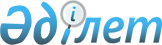 "Нұр-Сұлтан қаласының 2020-2022 жылдарға арналған бюджеті туралы" Нұр-Сұлтан қаласы мәслихатының 2019 жылғы 12 желтоқсандағы № 456/58-VI шешіміне өзгерістер енгізу туралыНұр-Сұлтан қаласы мәслихатының 2020 жылғы 30 қарашадағы № 550 /76 - VI шешімі. Қазақстан Республикасының Әділет министрлігінде 2020 жылғы 10 желтоқсанда № 21754 болып тіркелді
      ЗҚАИ-ның ескертпесі!

      Осы шешім 01.01.2020 бастап қолданысқа енгізіледі
      2008 жылғы 4 желтоқсандағы Қазақстан Республикасы Бюджет кодексінің 106-бабының 4-тармағына, "Қазақстан Республикасындағы жергілікті мемлекеттік басқару және өзін-өзі басқару туралы" 2001 жылғы 23 қаңтардағы Қазақстан Республикасы Заңының 6-бабының 1-тармағының 1) тармақшасына сәйкес, Нұр-Сұлтан қаласының мәслихаты ШЕШІМ ҚАБЫЛДАДЫ:
      1. "Нұр-Сұлтан қаласының 2020-2022 жылдарға арналған бюджеті туралы" Нұр-Сұлтан қаласы мәслихатының 2019 жылғы 12 желтоқсандағы № 456/58-VІ (Нормативтік құқықтық актілерді мемлекеттік тіркеу тізілімінде № 1252 тіркелген, 2020 жылдың 7 қаңтарында "Astana aqshamy", "Вечерняя Астана" газеттерінде жарияланған, Қазақстан Республикасының нормативтік құқықтық актілерінің эталондық бақылау банкісінде 2020 жылдың 6 қаңтарында жарияланған) шешіміне келесі өзгерістер енгізілсін:
      шешімнің 1-тармағы келесі редакцияда баяндалсын:
      "1. Нұр-Сұлтан қаласының 2020-2022 жылдарға арналған бюджеті тиісінше 1, 2, 3-қосымшаларға сәйкес, оның ішінде 2020 жылға мынадай көлемдерде бекітілсін:
      1) кірістер – 563 017 687 мың теңге, оның ішінде:
      салықтық түсімдер бойынша – 301 376 112 мың теңге;
      салықтық емес түсімдер бойынша – 10 157 013 мың теңге;
      негізгі капиталды сатудан түсетін түсімдер бойынша – 14 932 764 мың теңге;
      трансферттер түсімдері бойынша – 236 551 798 мың теңге;
      2) шығындар – 592 707 625,8 мың теңге;
      3) таза бюджеттік кредиттеу – 4 860 574 мың теңге, оның ішінде:
      бюджеттік кредиттер – 5 574 692 мың теңге;
      бюджеттік кредиттерді өтеу – 714 118 мың теңге;
      4) қаржы активтерімен операциялар бойынша сальдо – 53 943 635 мың теңге, оның ішінде:
      қаржы активтерін сатып алу – 53 943 635 мың теңге;
      5) бюджет тапшылығы (профициті) – (-88 494 147,8) мың теңге; 
      6) бюджет тапшылығын қаржыландыру (профицитін пайдалану) – 88 494 147,8 мың теңге;
      7) қарыздар түсімдері – 95 148 266 мың теңге;
      8) қарыздарды өтеу – (-11 547 633) мың теңге;
      9) бюджет қаражатының пайдаланылатын қалдықтары – 4 893 514,8 мың теңге.";
      шешімнің 4-тармағы келесі редакцияда баяндалсын:
      "4. Нұр-Сұлтан қаласының жергілікті атқарушы органының 2020 жылға арналған резерві 6 420 338 мың теңге сомасында бекітілсін.". 
      Аталған шешімге 1, 4, 6, 9, 12, 15-қосымшалар осы шешімге 1, 2, 3, 4, 5, 6-қосымшаларға сәйкес жаңа редакцияда баяндалсын.
      2. Осы шешім 2020 жылдың 1 қаңтарынан бастап қолданысқа енгізіледі және ресми жариялануға жатады. Нұр-Сұлтан қаласының 2020 жылға арналған бюджеті Бюджеттік инвестициялық жобаларды (бағдарламаларды) іске асыруға және заңды тұлғалардың жарғылық капиталын қалыптастыруға немесе ұлғайтуға бағытталған бюджеттік бағдарламаларға бөлумен, Нұр-Сұлтан қаласының 2020 жылға арналған бюджетінің бюджеттік даму бағдарламаларының тізбесі 2020 жылға арналған Нұр-Сұлтан қаласының "Алматы" ауданының бюджеттік бағдарламаларының тізімі 2020 жылға арналған Нұр-Сұлтан қаласының "Байқоңыр" ауданының бюджеттік бағдарламаларының тізімі 2020 жылға арналған Нұр-Сұлтан қаласының "Есіл" ауданының бюджеттік бағдарламаларының тізімі 2020 жылға арналған Нұр-Сұлтан қаласының "Сарыарқа" ауданының бюджеттік бағдарламаларының тізімі
					© 2012. Қазақстан Республикасы Әділет министрлігінің «Қазақстан Республикасының Заңнама және құқықтық ақпарат институты» ШЖҚ РМК
				
      Нұр-Сұлтан мәслихаты қаласы 
сессиясының төрағасы 

Г. Данбаева

      Нұр-Сұлтан қаласы мәслихаты 
хатшысының міндетін атқарушы 

М. Шайдаров
"Нұр-Сұлтан қаласы
мәслихатының аппараты" ММ
2020 жылғы 30 қарашасы
№ 550 /76 – VІ
1-қосымшаНұр-Сұлтан қаласы 
мәслихатының
2019 жылғы 12 желтоқсандағы
№ 456/58-VІ шешіміне
1-қосымша
Санаты
Санаты
Санаты
Санаты
Сомасы мың тенге
Сыныбы
Сыныбы
Сыныбы
Сомасы мың тенге
Ішкі сыныбы
Ішкі сыныбы
Сомасы мың тенге
Атауы
Сомасы мың тенге
1. Кірістер
563 017 687
1
Салықтық түсімдер
301 376 112
01
Табыс салығы
177 492 330
1
Корпоративтік табыс салығы
62 050 080
2
Жеке табыс салығы
115 442 250
03
Әлеуметтік салық
83 124 393
1
Әлеуметтік салық
83 124 393
04
Меншікке салынатын салықтар
32 138 933
1
Мүлікке салынатын салықтар
25 599 589
3
Жер салығы
1 377 432
4
Көлік құралдарына салынатын салық
5 161 912
05
Тауарларға, жұмыстарға және қызметтерге салынатын ішкі салықтар
5 894 424
2
Акциздер
188 984
3
Табиғи және басқа да ресурстарды пайдаланғаны үшін түсетін түсімдер
3 489 958
4
Кәсіпкерлік және кәсіби қызметті жүргізгені үшін алынатын алымдар
2 151 681
5
Ойын бизнесіне салық
63 801
08
Заңдық маңызы бар әрекеттерді жасағаны және (немесе) оған уәкілеттігі бар мемлекеттік органдар немесе лауазымды адамдар құжаттар бергені үшін алынатын міндетті төлемдер
2 726 032
1
Мемлекеттік баж
2 726 032
2
Салықтық емес түсімдер
10 157 013
01
Мемлекеттік меншіктен түсетін кірістер
1 884 189
1
Мемлекеттік кәсіпорындардың таза кірісі бөлігінің түсімдері
180 000
4
Мемлекет меншігінде тұрған, заңды тұлғалардағы қатысу үлесіне кірістер
1 245 455
5
Мемлекет меншігіндегі мүлікті жалға беруден түсетін кірістер
447 000
7
Мемлекеттік бюджеттен берілген кредиттер бойынша сыйақылар
11 734
03
Мемлекеттік бюджеттен қаржыландырылатын мемлекеттік мекемелер ұйымдастыратын мемлекеттік сатып алуды өткізуден түсетін ақша түсімдері
66 000
1
Мемлекеттік бюджеттен қаржыландырылатын мемлекеттік мекемелер ұйымдастыратын мемлекеттік сатып алуды өткізуден түсетін ақша түсімдері
66 000
04
Мемлекеттік бюджеттен қаржыландырылатын, сондай-ақ Қазақстан Республикасы Ұлттық Банкінің бюджетінен (шығыстар сметасынан) қамтылатын және қаржыландырылатын мемлекеттік мекемелер салатын айыппұлдар, өсімпұлдар, санкциялар, өндіріп алулар
7 323 619
1
Мұнай секторы ұйымдарынан және Жәбірленушілерге өтемақы қорына түсетін түсімдерді қоспағанда, мемлекеттік бюджеттен қаржыландырылатын, сондай-ақ Қазақстан Республикасы Ұлттық Банкінің бюджетінен (шығыстар сметасынан) қамтылатын және қаржыландырылатын мемлекеттік мекемелер салатын айыппұлдар, өсімпұлдар, санкциялар, өндіріп алулар
7 323 619
06
Басқа да салықтық емес түсімдер
883 205
1
Басқа да салықтық емес түсімдер
883 205
3
Негізгі капиталды сатудан түсетін түсімдер
14 932 764
01
Мемлекеттік мекемелерге бекітілген мемлекеттік мүлікті сату
13 232 764
1
Мемлекеттік мекемелерге бекітілген мемлекеттік мүлікті сату
13 232 764
03
Жерді және материалдық емес активтерді сату
1 700 000
1
Жерді сату
950 000
2
Материалдық емес активтерді сату
750 000
4
Трансферттердің түсімдері
236 551 798
02
Мемлекеттік басқарудың жоғары тұрған органдарынан түсетін трансферттер
236 551 798
1
Республикалық бюджеттен түсетін трансферттер
236 551 798
Функционалдық топ
Функционалдық топ
Функционалдық топ
Функционалдық топ
Сомасы, мың теңге
Бюджеттік бағдарламалардың әкімшісі
Бюджеттік бағдарламалардың әкімшісі
Бюджеттік бағдарламалардың әкімшісі
Сомасы, мың теңге
Бағдарлама
Бағдарлама
Сомасы, мың теңге
Атауы
Сомасы, мың теңге
ІІ. Шығындар
592 707 625,8
01
Жалпы сипаттағы мемлекеттік қызметтер
20 711 542,0
111
Республикалық маңызы бар қала, астана мәслихатының аппараты
136 982,0
001
Республикалық маңызы бар қала, астана мәслихатының қызметін қамтамасыз ету
132 886,0
003
Мемлекеттік органның күрделі шығыстары
4 096,0
121
Республикалық маңызы бар қала, астана әкімінің аппараты
1 659 119,0
001
Республикалық маңызы бар қала, астана әкімінің қызметін қамтамасыз ету
1 441 244,0
003
Мемлекеттік органның күрделі шығыстары
5 589,0
013
Республикалық маңызы бар қала, астана Қазақстан халқы Ассамблеясының қызметін қамтамасыз ету
212 286,0
123
Қаладағы аудан әкімінің аппараты
1 744 071,0
001
Қаладағы аудан әкімінің қызметін қамтамасыз ету жөніндегі қызметтер
1 738 679,0
022
Мемлекеттік органның күрделі шығыстары
5 392,0
332
Республикалық маңызы бар қаланың, астананың активтер және мемлекеттік сатып алу басқармасы
7 360 427,0
001
Жергілікті деңгейде коммуналдық мүлікті және мемлекеттік сатып алу саласындағы мемлекеттік саясатты іске асыру жөніндегі қызметтер
430 692,0
003
Мемлекеттік органның күрделі шығыстары
338 729,0
005
Коммуналдық меншікке мүлікті сатып алу
3 646 297,0
010
Жекешелендіру, коммуналдық меншікті басқару, жекешелендіруден кейінгі қызмет және осыған байланысты дауларды реттеу
2 933 445,0
011
Коммуналдық меншікке түскен мүлікті есепке алу, сақтау, бағалау және сату
11 264,0
337
Республикалық маңызы бар қаланың, астананың қалалық орта сапасы және бақылау басқармасы
2 030 496,0
001
Жергілікті деңгейде ауыл шаруашылығы, еңбек, мемлекеттік сәулет-құрылыс бақылау, жерлердің пайдаланылуы мен қорғалуын бақылау саласындағы мемлекеттік саясатты іске асыру жөніндегі қызметтер
634 558,0
003
Мемлекеттік органның күрделі шығыстары
3 180,0
005
Халықтың тыныс-тіршілігін қамтамасыз ету және қауіпсіздік мәселелері жөнінде халықтың мемлекеттік органдармен, коммуналдық кәсіпорындармен және ұйымдармен өзара іс-қимыл жасауын ұйымдастыру жөніндегі қызметтер
1 310 509,0
032
Ведомстволық бағыныстағы мемлекеттік мекемелер мен ұйымдардың күрделі шығыстары
82 249,0
343
Республикалық маңызы бар қаланың, астананың отын-энергетикалық кешені және коммуналдық шаруашылық басқармасы
747 423,0
001
Жергілікті деңгейде энергетика және коммуналдық шаруашылық салаларындағы мемлекеттік саясатты іске асыру жөніндегі қызметтер
746 098,0
003
Мемлекеттік органның күрделі шығыстары
1 325,0
344
Республикалық маңызы бар қаланың, астананың сәулет, қала құрылысы және жер қатынастары басқармасы
467 783,0
001
Жергілікті деңгейде сәулет, қала құрылысы, жер қатынастарын реттеу салаларындағы мемлекеттік саясатты іске асыру жөніндегі қызметтер
454 697,0
005
Мемлекеттік органның күрделі шығыстары
13 086,0
356
Республикалық маңызы бар қаланың, астананың қаржы басқармасы
274 629,0
001
Жергілікті бюджетті атқару және коммуналдық меншікті басқару саласындағы мемлекеттік саясатты іске асыру жөніндегі қызметтер
241 834,0
003
Салық салу мақсатында мүлікті бағалауды жүргізу
32 795,0
357
Республикалық маңызы бар қаланың, астананың экономика және бюджеттік жоспарлау басқармасы
611 872,0
001
Экономикалық саясатты, мемлекеттік жоспарлау жүйесін қалыптастыру мен дамыту саласындағы мемлекеттік саясатты іске асыру жөніндегі қызметтер
611 322,0
004
Мемлекеттік органның күрделі шығыстары
550,0
369
Республикалық маңызы бар қаланың, астананың дін істері басқармасы
231 145,0
001
Жергілікті деңгейде дін қызметі саласындағы мемлекеттік саясатты іске асыру жөніндегі қызметтер
72 623,0
003
Мемлекеттік органның күрделі шығыстары
2 337,0
005
Өңірде діни ахуалды зерделеу және талдау
156 185,0
373
Республикалық маңызы бар қаланың, астананың құрылыс басқармасы
5 148 859,0
061
Мемлекеттік органдардың объектілерін дамыту
5 148 859,0
379
Республикалық маңызы бар қаланың, астананың тексеру комиссиясы
298 736,0
001
Республикалық маңызы бар қаланың, астананың тексеру комиссиясының қызметін қамтамасыз ету жөніндегі қызметтер
297 112,0
003
Мемлекеттік органның күрделі шығыстары
1 624,0
02
Қорғаныс
2 415 102,0
121
Республикалық маңызы бар қала, астана әкімінің аппараты
1 644 430,0
010
Жалпыға бірдей әскери міндетті атқару шеңберіндегі іс-шаралар
281 623,0
011
Аумақтық қорғанысты даярлау және республикалық маңызы бар қаланың, астананың аумақтық қорғаныс
107 155,0
012
Жұмылдыру дайындығы және республикалық маңызы бар қаланы, астананы жұмылдыру
484 087,0
014
Республикалық маңызы бар қалалар, астана ауқымындағы төтенше жағдайлардың алдын-алу және оларды жою
771 565,0
373
Республикалық маңызы бар қаланың, астананың құрылыс басқармасы
28 710,0
030
Жұмылдыру дайындығы және төтенше жағдайлар объектілерін дамыту
28 710,0
387
Республикалық маңызы бар қаланың, астананың бюджетінен қаржыландырылатын табиғи және техногендік сипаттағы төтенше жағдайлар, азаматтық қорғаныс саласындағы органдардың аумақтық органы
741 962,0
003
Аумақтық органның және ведомстволық бағынысты мемлекеттік мекемелердің күрделі шығыстары
29 354,0
005
Республикалық маңызы бар қала, астана ауқымындағы төтенше жағдайлардың алдын-алу және жою
712 608,0
03
Қоғамдық тәртіп, қауіпсіздік, құқықтық, сот, қылмыстық-атқару қызметі
18 019 824,0
335
Республикалық маңызы бар қаланың, астананың көлік және жол-көлік инфрақұрылымын дамыту басқармасы
3 036 008,0
021
Елді мекендерде жол қозғалысы қауіпсіздігін қамтамасыз ету
3 036 008,0
352
Республикалық маңызы бар қаланың, астананың бюджетінен қаржыландырылатын атқарушы ішкі істер органы
13 503 782,0
001
Республикалық маңызы бар қала, астана аумағында қоғамдық тәртіп пен қауіпсіздікті сақтау саласындағы мемлекеттік саясатты іске асыру жөніндегі қызметтер қамтамасыз ету
11 315 851,0
003
Қоғамдық тәртіпті қорғауға қатысатын азаматтарды көтермелеу
11 640,0
004
Нұр-Сұлтан қаласында нашақорлықтың және есірткі бизнесінің алдын алу жөніндегі қызметтер
11 333,0
007
Мемлекеттік органның күрделі шығыстары
2 164 958,0
373
Республикалық маңызы бар қаланың, астананың құрылыс басқармасы
1 480 034,0
099
Зираттар бар крематорийлер салу
1 480 034,0
04
Білім беру
125 573 080,0
121
Республикалық маңызы бар қала, астана әкімінің аппараты
3 298,0
019
Сайлау процесіне қатысушыларды оқыту
3 298,0
339
Республикалық маңызы бар қаланың, астананың қоғамдық денсаулық сақтау басқармасы
471 970,0
003
Кадрлардың біліктілігін арттыру және оларды қайта даярлау
55 950,0
043
Техникалық және кәсіптік, орта білімнен кейінгі білім беру ұйымдарында мамандар даярлау
326 863,0
044
Техникалық және кәсіптік, орта білімнен кейінгі білім беру бағдарламалары бойынша оқитындарға әлеуметтік қолдау көрсету
89 157,0
360
Республикалық маңызы бар қаланың, астананың білім басқармасы
106 621 698,0
001
Жергілікті деңгейде білім беру саласындағы мемлекеттік саясатты іске асыру жөніндегі қызметтер
470 296,0
003
Жалпы білім беру
57 836 527,0
004
Арнаулы білім беру бағдарламалары бойынша жалпы білім беру
2 035 454,0
005
Мамандандырылған білім беру ұйымдарында дарынды балаларға жалпы білім беру
2 094 613,0
007
Республикалық маңызы бар қаланың, астананың мемлекеттік білім беру мекемелер үшін оқулықтар мен оқу-әдістемелік кешендерді сатып алу және жеткізу
2 390 724,0
008
Балаларға қосымша білім беру
3 281 043,0
009
Республикалық маңызы бар қала, астана ауқымындағы мектеп олимпиадаларын және мектептен тыс іс-шараларды өткізу
339 038,0
011
Мемлекеттік органның күрделі шығыстары
1 908,0
013
Балалар мен жасөспірімдердің психикалық денсаулығын зерттеу және халыққа психологиялық-медициналық-педагогикалық консультациялық көмек көрсету
160 550,0
014
Дамуында проблемалары бар балалар мен жасөспірімдердің оңалту және әлеуметтік бейімдеу
902 093,0
019
Республикалық маңызы бар қаланың, астананың мемлекеттік білім беру мекемелеріне жұмыстағы жоғары көрсеткіштері үшін гранттар беру
27 336,0
021
Жетім баланы (жетім балаларды) және ата-аналарының қамқорынсыз қалған баланы (балаларды) күтіп-ұстауға асыраушыларына ай сайынғы ақшалай қаражат төлемдері
198 454,0
024
Техникалық және кәсіптік білім беру ұйымдарында мамандар даярлау
7 559 210,0
027
Жетім баланы (жетім балаларды) және ата-анасының қамқорлығынсыз қалған баланы (балаларды) асырап алғаны үшін Қазақстан азаматтарына біржолғы ақша қаражатын төлеуге арналған төлемдер
3 283,0
029
Әдістемелік жұмыс
494 670,0
034
Мектепке дейінгі тәрбие мен оқыту ұйымдарының қызметін қамтамасыз ету
587 029,0
036
Мектепке дейінгі білім беру ұйымдарында мемлекеттік білім беру тапсырысын іске асыруға
19 455 937,0
038
Нәтижелі жұмыспен қамтуды және жаппай кәсіпкерлікті дамытудың 2017 – 2021 жылдарға арналған "Еңбек" мемлекеттік бағдарламасы шеңберінде кадрлардың біліктілігін арттыру, даярлау және қайта даярлау
2 004 799,0
057
Жоғары, жоғары оқу орнынан кейінгі білімі бар мамандар даярлау және білім алушыларға әлеуметтік қолдау көрсету
1 063 764,0
067
Ведомстволық бағыныстағы мемлекеттік мекемелер мен ұйымдардың күрделі шығыстары
5 714 970,0
373
Республикалық маңызы бар қаланың, астананың құрылыс басқармасы
15 403 603,0
028
Бастауыш, негізгі орта және жалпы орта білім беру объектілерін салу және реконструкциялау
14 636 724,0
037
Мектепке дейінгі тәрбие және оқыту объектілерін салу және реконструкциялау
766 879,0
381
Республикалық маңызы бар қаланың, астананың дене шынықтыру және спорт басқармасы
3 072 511,0
006
Балалар мен жасөспірімдерге спорт бойынша қосымша білім беру
3 072 511,0
05
Денсаулық сақтау
14 421 629,0
339
Республикалық маңызы бар қаланың, астананың қоғамдық денсаулық сақтау басқармасы
8 915 627,0
001
Жергілікті денгейде денсаулық сақтау саласындағы мемлекеттік саясатты іске асыру жөніндегі қызметтер
286 067,0
006
Ана мен баланы қорғау жөніндегі көрсетілетін қызметтер
478 559,0
008
Қазақстан Республикасында ЖИТС профилактикасы және оған қарсы күрес жөніндегі іс-шараларды іске асыру
136 091,0
016
Азаматтарды елді мекеннен тыс жерлерде емделу үшін тегін және жеңілдетілген жол жүрумен қамтамасыз ету
101,0
017
Қаржы лизингі шарттарында сатып алынған санитариялық көлік және сервистік қызмет көрсетуді талап ететін медициналық бұйымдар бойынша лизинг төлемдерін өтеу
67 704,0
018
Денсаулық сақтау саласындағы ақпараттық талдамалық қызметтер
123 935,0
027
Халыққа иммундық профилактика жүргізу үшін вакциналарды және басқа медициналық иммундық биологиялық препараттарды орталықтандырылған сатып алу және сақтау
2 642 550,0
028
Жаңадан іске қосылатын денсаулық сақтау объектілерін күтіп-ұстау
12 000,0
029
Республикалық маңызы бар қаланың, астананың арнайы медициналық жабдықтау базалары
143 738,0
030
Мемлекеттік органның күрделі шығыстары
1 500,0
033
Медициналық денсаулық сақтау ұйымдарының күрделі шығыстары
2 460 363,0
039
Республикалық бюджет қаражаты есебінен көрсетілетін көмекті қоспағанда ауылдық денсаулық сақтау субъектілерінің амбулаториялық-емханалық қызметтерді және медициналық қызметтерді көрсетуі және Сall-орталықтардың қызмет көрсетуі
198 398,0
041
Республикалық маңызы бар қаланың, астананың жергілікті өкілдік органдарының шешімі бойынша тегін медициналық көмектің кепілдік берілген көлемімен қосымша қамтамасыз ету
2 364 621,0
373
Республикалық маңызы бар қаланың, астананың құрылыс басқармасы
5 506 002,0
038
Деңсаулық сақтау объектілерін салу және реконструкциялау
5 506 002,0
06
Әлеуметтік көмек және әлеуметтік қамсыздандыру
20 469 716,0
333
Республикалық маңызы бар қаланың, астананың жұмыспен қамту және әлеуметтік қорғау басқармасы
19 164 933,0
001
Жергілікті деңгейде халық үшін жұмыспен қамтуды қамтамасыз ету және әлеуметтік бағдарламаларды іске асыру саласындағы мемлекеттік саясатты іске асыру жөніндегі қызметтер
600 156,0
002
Жалпы үлгідегі медициналық-әлеуметтік мекемелерде (ұйымдарда), арнаулы әлеуметтік қызметтер көрсету орталықтарында, әлеуметтік қызмет көрсету орталықтарында қарттар мен мүгедектерге арнаулы әлеуметтік қызметтер көрсету
840 039,0
003
Жұмыспен қамту бағдарламасы
1 779 852,0
004
Мемлекеттік атаулы әлеуметтік көмек
4 269 417,0
006
Халықты әлеуметтік қорғау жөніндегі іс-шараларды іске асыру
82 501,0
007
Тұрғын үйге көмек көрсету
12 377,0
008
Жергілікті өкілді органдардың шешімі бойынша азаматтардың жекелеген санаттарына әлеуметтік көмек
3 482 589,0
009
Мүгедектерді әлеуметтік қолдау
1 181 694,0
013
Жәрдемақыларды және басқа да әлеуметтік төлемдерді есептеу, төлеу мен жеткізу бойынша қызметтерге ақы төлеу
15 200,0
015
Оңалтудың жеке бағдарламасына сәйкес мұқтаж мүгедектерді міндетті гигиеналық құралдармен қамтамасыз ету, қозғалуға қиындығы бар бірінші топтағы мүгедектерге жеке көмекшінің және есту бойынша мүгедектерге қолмен көрсететін тіл маманының қызметтерін ұсыну
2 037 779,0
016
Белгілі бір тұрғылықты жері жоқ адамдарды әлеуметтік бейімдеу
188 189,0
018
Қарттарға, мүгедектерге және мүгедек балаларға әлеуметтік қызмет көрсету орталығында және үйде арнаулы әлеуметтік қызметтер көрсету
582 054,0
019
Үкіметтік емес ұйымдарға мемлекеттік әлеуметтік тапсырысты орналастыру
434 662,0
020
Психоневрологиялық медициналық-әлеуметтік мекемелерде (ұйымдарда), арнаулы әлеуметтік қызметтер көрсету орталықтарында, әлеуметтік қызмет көрсету орталықтарында психоневрологиялық аурулармен ауыратын мүгедектер үшін арнаулы әлеуметтік қызметтер көрсету
1 188 094,0
022
Балалар психоневрологиялық медициналық-әлеуметтік мекемелерінде (ұйымдарда), арнаулы әлеуметтік қызметтер көрсету орталықтарында, әлеуметтік қызмет көрсету орталықтарында психоневрологиялық патологиялары бар мүгедек балалар үшін арнаулы әлеуметтік қызметтер көрсету
938 250,0
026
Мемлекеттік органның күрделі шығыстары
3 690,0
028
Күш көрсету немесе күш көрсету қаупі салдарынан қиын жағдайларға тап болған тәуекелдер тобындағы адамдарға қызметтер
103 814,0
030
Жұмыспен қамту орталықтарын қамтамасыз ету
357 994,0
032
Ведомстволық бағыныстағы мемлекеттік мекемелер мен ұйымдардың күрделі шығыстары
233 885,0
045
Қазақстан Республикасында мүгедектердің құқықтарын қамтамасыз етуге және өмір сүру сапасын жақсарту
630 313,0
053
Кохлеарлық импланттарға дәлдеп сөйлеу процессорларын ауыстыру және келтіру бойынша қызмет көрсету
200 900,0
057
Атаулы мемлекеттік әлеуметтік көмек алушылар болып табылатын жеке тұлғаларды телевизиялық абоненттік жалғамалармен қамтамасыз ету
1 484,0
360
Республикалық маңызы бар қаланың, астананың білім басқармасы
912 461,0
016
Жетім балаларды, ата-анасының қамқорлығынсыз қалған балаларды әлеуметтік қамсыздандыру
837 101,0
017
Білім беру ұйымдарының күндізгі оқу нысанының оқушылары мен тәрбиеленушілерін әлеуметтік қолдау
75 360,0
373
Республикалық маңызы бар қаланың, астананың құрылыс басқармасы
16 322,0
039
Әлеуметтік қамтамасыз ету объектілерін салу және реконструкциялау
16 322,0
383
Республикалық маңызы бар қаланың, астананың Тұрғын үй және тұрғын үй инспекциясы басқармасы
376 000,0
068
Әлеуметтік көмек ретінде тұрғын үй сертификаттарын беру
376 000,0
07
Тұрғын үй-коммуналдық шаруашылық
178 247 606,3
123
Қаладағы аудан әкімінің аппараты
50 144 434,0
008
Елді мекендердегі көшелерді жарықтандыру
3 664 169,0
009
Елді мекендердің санитариясын қамтамасыз ету
24 668 479,0
010
Жерлеу орындарын ұстау және туыстары жоқ адамдарды жерлеу
155 240,0
011
Елді мекендерді абаттандыру мен көгалдандыру
21 656 546,0
336
Республикалық маңызы бар қаланың, астананың қоршаған ортаны қорғау және табиғатты пайдалану басқармасы
7 170 522,0
007
Қаланы абаттандыру және көгалдандыру
73 430,0
017
Қаланы абаттандыруды дамыту
6 412 906,0
041
Профилактикалық дезинсекция мен дератизация жүргізу
684 186,0
343
Республикалық маңызы бар қаланың, астананың отын-энергетикалық кешені және коммуналдық шаруашылық басқармасы
24 391 955,0
005
Коммуналдық шаруашылықты дамыту
65 357,0
006
Сумен жабдықтау және су бұру жүйесінің жұмыс істеуі
2 265 928,0
007
Сумен жабдықтау және су бұру жүйесін дамыту
15 963 975,0
008
Инженерлік-коммуникациялық инфрақұрылымды жобалау, дамыту және (немесе) жайластыру
3 962 443,0
018
Қаланы абаттандыруды дамыту
1 686 052,0
085
Қазақстан Республикасында төтенше жағдай режимінде коммуналдық қызметтерге ақы төлеу бойынша халықтың төлемдерін өтеу
448 200,0
360
Республикалық маңызы бар қаланың, астананың білім басқармасы
26 694,0
035
Нәтижелі жұмыспен қамтуды және жаппай кәсіпкерлікті дамытудың 2017 – 2021 жылдарға арналған "Еңбек" мемлекеттік бағдарламасы шеңберінде қалалардың объектілерін жөндеу
26 694,0
361
Республикалық маңызы бар қаланың, астананың мәдениет басқармасы
22 632,0
033
Нәтижелі жұмыспен қамтуды және жаппай кәсіпкерлікті дамытудың 2017 – 2021 жылдарға арналған "Еңбек" мемлекеттік бағдарламасы шеңберінде қалалардың объектілерін жөндеу
22 632,0
373
Республикалық маңызы бар қаланың, астананың құрылыс басқармасы
86 639 152,3
012
Коммуналдық тұрғын үй қорының тұрғын үйін жобалау және (немесе) салу, реконструкциялау
59 475 865,0
013
Қаланы абаттандыруды дамыту
4 376 656,0
017
Инженерлік-коммуникациялық инфрақұрылымды жобалау, дамыту және (немесе) жайластыру
5 611 612,3
098
Коммуналдық тұрғын үй қорының тұрғын үйлерін сатып алу
17 175 019,0
383
Республикалық маңызы бар қаланың, астананың Тұрғын үй және тұрғын үй инспекциясы басқармасы
9 852 217,0
001
Жергілікті деңгейде тұрғын үй қоры саласында тұрғын үй мәселелері бойынша мемлекеттік саясатты іске асыру жөніндегі қызметтер
409 671,0
004
Авариялық және ескірген тұрғын үйлерді бұзу
9 077,0
006
Мемлекеттік тұрғын үй қорын сақтауды ұйымдастыру
714 296,0
007
Мемлекеттік органның күрделі шығыстары
15 257,0
008
Ведомстволық бағыныстағы мемлекеттік мекемелер мен ұйымдардың күрделі шығыстары
768 802,0
013
Ортақ мүлікті техникалық тексеру және кондоминиумдар объектілеріне техникалық паспорттарды әзірлеу
21 952,0
014
Мемлекеттік қажеттіліктер үшін жер учаскелерін алып қою, соның ішінде сатып алу жолымен алып қою және осыған байланысты жылжымайтын мүлікті иеліктен айыру
7 910 162,0
016
Көп пәтерлі тұрғын үйлерде энергетикалық аудит жүргізу
3 000,0
08
Мәдениет, спорт, туризм және ақпараттық кеңістік
19 487 243,0
310
Республикалық маңызы бар қаланың, астананың цифрландыру және мемлекеттік қызметтер басқармасы
196 266,0
001
Жергілікті деңгейде цифрландыру және мемлекеттік қызметтер саласындағы мемлекеттік саясатты іске асыру жөніндегі қызметтер
195 524,0
004
Мемлекеттік органның күрделі шығыстары
742,0
334
Республикалық маңызы бар қаланың, астананың инвестициялар және кәсіпкерлікті дамыту басқармасы
334 115,0
021
Туристік қызметті реттеу
334 115,0
343
Республикалық маңызы бар қаланың, астананың отын-энергетикалық кешені және коммуналдық шаруашылық басқармасы
4 427,0
019
Ұлттық пантеон салу
4 427,0
346
Республикалық маңызы бар қаланың, астананың тілдерді дамыту және мұрағат ісі басқармасы
1 814 416,0
001
Жергілікті деңгейде тілдерді дамыту және мұрағат істері саласындағы мемлекеттік саясатты іске асыру жөніндегі қызметтер
172 496,0
002
Мемлекеттік тілді және Қазақстан халқының басқа да тілдерін дамыту
147 709,0
010
Архив қорының сақталуын қамтамасыз ету
766 148,0
032
Ведомстволық бағыныстағы мемлекеттік мекемелер мен ұйымдардың күрделі шығыстары
728 063,0
361
Республикалық маңызы бар қаланың, астананың мәдениет басқармасы
9 455 349,0
001
Жергілікті деңгейде мәдениет саласындағы мемлекеттік саясатты іске асыру жөніндегі қызметтер
178 852,0
004
Мәдени-демалыс жұмысын қолдау
1 566 225,0
005
Тарихи-мәдени мұраны сақтауды және оған қолжетімділікті қамтамасыз ету
466 278,0
006
Мемлекет қайраткерлерін мәңгі есте сақтау
236 127,0
007
Театр және музыка өнерін қолдау
3 525 901,0
009
Қалалық кітапханалардың жұмыс істеуін қамтамасыз ету
264 936,0
012
Әлеуметтік маңызы бар және мәдени іс-шаралар өткізу
1 909 560,0
032
Ведомстволық бағыныстағы мемлекеттік мекемелер мен ұйымдардың күрделі шығыстары
1 307 470,0
362
Республикалық маңызы бар қаланың, астананың ішкі саясат басқармасы
2 362 144,0
001
Жергілікті деңгейде мемлекеттік, ішкі саясатты іске асыру жөніндегі қызметтер
821 237,0
005
Мемлекеттік ақпараттық саясат жүргізу жөніндегі қызметтер
1 540 907,0
377
Республикалық маңызы бар қаланың, астананың жастар саясаты мәселелері басқармасы
641 923,0
001
Жергілікті деңгейде жастар саясаты мәселелері бойынша мемлекеттік саясатты іске асыру жөніндегі қызметтер
103 210,0
004
Мемлекеттік органның күрделі шығыстары
6 336,0
005
Жастар саясаты саласында іс-шараларды іске асыру
532 377,0
381
Республикалық маңызы бар қаланың, астананың дене шынықтыру және спорт басқармасы
4 678 603,0
001
Жергілікті деңгейде дене шынықтыру және спорт саласындағы мемлекеттік саясатты іске асыру жөніндегі қызметтер
463 269,0
002
Жергілікті деңгейде спорттық жарыстар өткізу
224 990,0
003
Республикалық және халықаралық спорттық жарыстарға әртүрлі спорт түрлері бойынша құрама командалары мүшелерінің дайындығы және қатысуы
3 768 500,0
005
Мемлекеттік органның күрделі шығыстары
2 180,0
032
Ведомстволық бағыныстағы мемлекеттік мекемелер мен ұйымдардың күрделі шығыстары
219 664,0
09
Отын-энергетика кешені және жер қойнауын пайдалану
31 856 533,0
343
Республикалық маңызы бар қаланың, астананың отын-энергетикалық кешені және коммуналдық шаруашылық басқармасы
31 856 533,0
012
Жылу-энергетикалық жүйені дамыту
22 983 652,0
029
Газ тасымалдау жүйесін дамыту
8 872 881,0
10
Ауыл, су, орман, балық шаруашылығы, ерекше қорғалатын табиғи аумақтар, қоршаған ортаны және жануарлар дүниесін қорғау, жер қатынастары
23 579 809,0
334
Республикалық маңызы бар қаланың, астананың инвестициялар және кәсіпкерлікті дамыту басқармасы
20 370 558,0
013
Облигациялар бойынша купондық сыйақыны субсидиялау
20 342 151,0
050
Инвестициялар салынған жағдайда агроөнеркәсіптік кешен субъектісі көтерген шығыстардың бөліктерін өтеу
20 907,0
056
Ауыл шаруашылығы малын, техниканы және технологиялық жабдықты сатып алуға кредит беру, сондай-ақ лизинг кезінде сыйақы мөлшерлемесін субсидиялау
7 500,0
336
Республикалық маңызы бар қаланың, астананың қоршаған ортаны қорғау және табиғатты пайдалану басқармасы
3 056 714,0
001
Жергілікті деңгейде қоршаған ортаны қорғау саласындағы мемлекеттік саясатты іске асыру жөніндегі қызметтер
246 317,0
004
Қоршаған ортаны қорғау бойынша іс-шаралар
874 008,0
005
Қоршаған ортаны қорғау объектілерін дамыту
870 243,0
012
Мемлекеттік органның күрделі шығыстары
2 690,0
016
"Жасыл белдеуді" салу
1 063 456,0
337
Республикалық маңызы бар қаланың, астананың қалалық орта сапасы және бақылау басқармасы
152 537,0
016
Эпизоотияға қарсы іс-шаралар жүргізу
45 437,0
021
Ауыл шаруашылық дақылдарының зиянды организмдеріне қарсы күрес жөніндегі іс- шаралар
6 944,0
025
Қаңғыбас иттер мен мысықтарды аулауды және жоюды ұйымдастыру
94 848,0
043
Тракторларды, олардың тіркемелерін, өздігінен жүретін ауыл шаруашылығы, мелиоративтік және жол-құрылыс машиналары мен тетіктерін мемлекеттік есепке алуға және тіркеу
5 308,0
11
Өнеркәсіп, сәулет, қала құрылысы және құрылыс қызметі
2 550 894,0
344
Республикалық маңызы бар қаланың, астананың сәулет, қала құрылысы және жер қатынастары басқармасы
2 208 656,0
002
Елді мекендердегі құрылыстардың бас жоспарын әзірлеу
2 208 656,0
373
Республикалық маңызы бар қаланың, астананың құрылыс басқармасы
342 238,0
001
Жергілікті деңгейде құрылыс саласындағы мемлекеттік саясатты іске асыру жөніндегі қызметтер
341 496,0
003
Мемлекеттік органның күрделі шығыстары
742,0
12
Көлік және коммуникация
61 118 576,7
335
Республикалық маңызы бар қаланың, астананың көлік және жол-көлік инфрақұрылымын дамыту басқармасы
60 963 886,7
001
Жергілікті деңгейде автомобиль жолдары және жолаушылар көлігі саласындағы мемлекеттік саясатты іске асыру жөніндегі қызметтер
324 967,0
003
Көлік инфрақұрылымын дамыту
29 978 055,7
004
Автомобиль жолдарының жұмыс істеуін қамтамасыз ету
13 806 194,0
007
Мемлекеттік органның күрделі шығыстары
7 300,0
010
Әлеуметтік маңызы бар ішкі қатынастар бойынша жолаушылар тасымалдарын субсидиялау
15 997 052,0
011
Жол жүрісін реттеудің техникалық құралдарын салу және реконструкциялау
850 318,0
336
Республикалық маңызы бар қаланың, астананың қоршаған ортаны қорғау және табиғатты пайдалану басқармасы
154 690,0
020
Нұр-Сұлтан қаласының әкімшілік-аумақтық шекарасы шегінде Есіл өзенінің кеме қатынасы учаскесінде су жолы жұмыстарын жүргізуді қамтамасыз ету
154 690,0
13
Басқалар
26 264 441,4
310
Республикалық маңызы бар қаланың, астананың цифрландыру және мемлекеттік қызметтер басқармасы
7 586 090,0
005
Инновациялық қызметтерін дамытуды камтамасыз ету жөніндегі қызметтер
1 384 516,0
096
Мемлекеттік-жекешелік әріптестік жобалар бойынша мемлекеттік міндеттемелерді орындау
6 201 574,0
334
Республикалық маңызы бар қаланың, астананың инвестициялар және кәсіпкерлікті дамыту басқармасы
6 005 883,0
001
Республикалық маңызы бар қаланың, астананың бәсекеге қабілеттілігінің тұрақты өсуін қамтамасыз ету және имиджін арттыру бойынша және кәсіпкерлік және өнеркәсіпті дамыту саласындағы мемлекеттік саясатты іске асыру жөніндегі қызметтер
359 640,0
004
Мемлекеттік органның күрделі шығыстары
1 590,0
005
Республикалық маңызы бар қаланың, астананың инвестициялық қызметтерін дамытуды камтамасыз ету жөніндегі қызметтер
656 593,0
015
"Бизнестің жол картасы-2025" бизнесті қолдау мен дамытудың мемлекеттік бағдарламасы шеңберінде жеке кәсіпкерлікті қолдау
195 380,0
017
"Бизнестің жол картасы - 2025" бизнесті қолдау мен дамытудың мемлекеттік бағдарламасы шеңберінде кредиттер бойынша пайыздық мөлшерлемелерді субсидиялау
3 147 334,0
018
"Бизнестің жол картасы - 2025" бизнесті қолдау мен дамытудың мемлекеттік бағдарламасы шеңберінде шағын және орта бизнеске кредиттерді ішінара кепілдендіру
1 252 517,0
027
Нәтижелі жұмыспен қамтуды және жаппай кәсіпкерлікті дамытудың 2017 – 2021 жылдарға арналған "Еңбек" мемлекеттік бағдарламасы шеңберінде микрокредиттерді ішінара кепілдендіру
39 500,0
082
"Бизнестің жол картасы-2025" бизнесті қолдау мен дамытудың мемлекеттік бағдарламасы шеңберінде жаңа бизнес-идеяларды іске асыру үшін жас кәсіпкерлерге мемлекеттік гранттар беру
60 000,0
096
Мемлекеттік-жекешелік әріптестік жобалар бойынша мемлекеттік міндеттемелерді орындау
293 329,0
343
Республикалық маңызы бар қаланың, астананың отын-энергетикалық кешені және коммуналдық шаруашылық басқармасы
1 175 406,0
040
Арнайы экономикалық аймақтардың, индустриялық аймақтардың, индустриялық парктердің инфрақұрылымын дамыту
67 217,0
052
"Бизнестің жол картасы-2025" бизнесті қолдау мен дамытудың мемлекеттік бағдарламасы шеңберінде индустриялық инфрақұрылымды дамыту
13 610,0
071
Қалалардың шетіндегі әлеуметтік және инженерлік инфрақұрылымды дамыту
1 094 579,0
356
Республикалық маңызы бар қаланың, астананың қаржы басқармасы
6 420 338,0
013
Республикалық маңызы бар қаланың, астананың жергілікті атқарушы органының резерві
6 420 338,0
357
Республикалық маңызы бар қаланың, астананың экономика және бюджеттік жоспарлау басқармасы
77 512,0
003
Жергілікті бюджеттік инвестициялық жобалардың техникалық-экономикалық негіздемелерін және мемлекеттік-жекешелік әріптестік жобалардың, оның ішінде концессиялық жобалардың конкурстық құжаттамаларын әзірлеу немесе түзету, сондай-ақ қажетті сараптамаларын жүргізу, мемлекеттік-жекешелік әріптестік жобаларды, оның ішінде концессиялық жобаларды консультациялық сүйемелдеу
77 512,0
360
Республикалық маңызы бар қаланың, астананың білім басқармасы
281 441,0
096
Мемлекеттік-жекешелік әріптестік жобалар бойынша мемлекеттік міндеттемелерді орындау
281 441,0
373
Республикалық маңызы бар қаланың, астананың құрылыс басқармасы
4 498 401,4
048
Қалалардың шетіндегі әлеуметтік және инженерлік инфрақұрылымды дамыту
4 498 401,4
381
Республикалық маңызы бар қаланың, астананың дене шынықтыру және спорт басқармасы
219 370,0
096
Мемлекеттік-жекешелік әріптестік жобалар бойынша мемлекеттік міндеттемелерді орындау
219 370,0
14
Борышқа қызмет көрсету
935 300,0
356
Республикалық маңызы бар қаланың, астананың қаржы басқармасы
935 300,0
005
Жергілікті атқарушы органдардың борышына қызмет көрсету
910 788,0
018
Жергілікті атқарушы органдардың республикалық бюджеттен қарыздар бойынша сыйақылар мен өзге де төлемдерді төлеу бойынша борышына қызмет көрсету
24 512,0
15
Трансферттер
47 056 329,4
356
Республикалық маңызы бар қаланың, астананың қаржы басқармасы
47 056 329,4
006
Пайдаланылмаған (толық пайдаланылмаған) нысаналы трансферттерді қайтару
773 216,1
007
Бюджеттік алып коюлар
32 854 044,0
024
Заңнаманы өзгертуге байланысты жоғары тұрған бюджеттің шығындарын өтеуге төменгі тұрған бюджеттен ағымдағы нысаналы трансферттер
12 355 291,0
029
Облыстық бюджеттерге, республикалық маңызы бар қалалардың, астана бюджеттеріне әкімшілік-аумақтық бірліктің саяси, экономикалық және әлеуметтік тұрақтылығына, адамдардың өмірі мен денсаулығына қатер төндіретін табиғи және техногендік сипаттағы төтенше жағдайлар туындаған жағдайда, жалпы республикалық немесе халықаралық маңызы бар іс-шаралар жүргізуге берілетін ағымдағы нысаналы трансферттер
255 000,0
053
Қазақстан Республикасының Ұлттық қорынан берілетін нысаналы трансферт есебінен республикалық бюджеттен бөлінген пайдаланылмаған (түгел пайдаланылмаған) нысаналы трансферттердің сомасын қайтару
818 778,3
ІІІ. Таза бюджеттік кредиттеу
4 860 574,0
Бюджеттік кредиттер
5 574 692,0
07
Тұрғын үй-коммуналдық шаруашылық
1 308 576,0
332
Республикалық маңызы бар қаланың, астананың активтер және мемлекеттік сатып алу басқармасы
653 576,0
027
Кондоминиум объектілерінің ортақ мүлкіне күрделі жөндеу жүргізуге кредит беру
653 576,0
373
Республикалық маңызы бар қаланың, астананың құрылыс басқармасы
655 000,0
047
Тұрғын үй қарыздарын беру үшін "Қазақстанның Тұрғын үй құрылыс жинақ банкі" акционерлік қоғамына бюджеттік кредит беру
655 000,0
10
Ауыл, су, орман, балық шаруашылығы, ерекше қорғалатын табиғи аумақтар, қоршаған ортаны және жануарлар дүниесін қорғау, жер қатынастары
2 450 000,0
334
Республикалық маңызы бар қаланың, астананың инвестициялар және кәсіпкерлікті дамыту басқармасы
2 450 000,0
038
Әлеуметтік маңызы бар азық-түлік тауарларына бағаларды тұрақтандыру тетіктерін іске асыру үшін мамандандырылған ұйымдарға кредит беру
2 450 000,0
13
Басқалар
1 816 116,0
334
Республикалық маңызы бар қаланың, астананың инвестициялар және кәсіпкерлікті дамыту басқармасы
1 816 116,0
010
"Даму" кәсіпкерлікті дамыту қоры" АҚ-ға кредит беру
500 000,0
069
Республикалық маңызы бар қалада, астанада кәсіпкерлікті дамытуға жәрдемдесуге кредит беру
1 316 116,0
5
Бюджеттік кредиттерді өтеу
714 118,0
01
Бюджеттік кредиттерді өтеу
714 118,0
1
Мемлекеттік бюджеттен берілген бюджеттік кредиттерді өтеу
329 854,0
2
Бюджеттік кредиттердің сомаларын қайтару
384 264,0
ІV. Қаржы активтерімен операциялар бойынша сальдо
53 943 635,0
Қаржы активтерін сатып алу
53 943 635,0
12
Көлік және коммуникация
5 139 660,0
335
Республикалық маңызы бар қаланың, астананың көлік және жол-көлік инфрақұрылымын дамыту басқармасы
5 139 660,0
015
"Жаңа көлік жүйесі" жобасын іске асыру үшін заңды тұлғалардың жарғылық капиталын ұлғайту
5 139 660,0
13
Басқалар
48 803 975,0
332
Республикалық маңызы бар қаланың, астананың активтер және мемлекеттік сатып алу басқармасы
4 411 807,0
065
Заңды тұлғалардың жарғылық капиталын қалыптастыру немесе ұлғайту
4 411 807,0
335
Республикалық маңызы бар қаланың, астананың көлік және жол-көлік инфрақұрылымын дамыту басқармасы
5 892 168,0
065
Заңды тұлғалардың жарғылық капиталын қалыптастыру немесе ұлғайту
5 892 168,0
337
Республикалық маңызы бар қаланың, астананың қалалық орта сапасы және бақылау басқармасы
38 500 000,0
065
Заңды тұлғалардың жарғылық капиталын қалыптастыру немесе ұлғайту
38 500 000,0
V. Бюджет тапшылығы (профициті)
-88 494 147,8
VІ. Бюджет тапшылығын қаржыландыру (профицитін пайдалану)
88 494 147,8
7
Қарыздар түсімдері
95 148 266,0
01
Мемлекеттік ішкі қарыздар
95 148 266,0
1
Мемлекеттік эмиссиялық бағалы қағаздар
93 578 574,0
2
Қарыз алу келісім-шарттары
1 569 692,0
16
Қарыздарды өтеу
-11 547 633,0
356
Республикалық маңызы бар қаланың, астананың қаржы басқармасы
-11 547 633,0
008
Жергілікті атқарушы органның борышын өтеу
-11 100 000,0
009
Жергілікті атқарушы органның жоғары тұрған бюджет алдындағы борышын өтеу
-46 765,0
019
Республикалық бюджеттен бөлінген пайдаланылмаған бюджеттік кредиттерді қайтару
-400 868,0
Бюджет қаражатының пайдаланылатын қалдықтары
4 893 514,8"Нұр-Сұлтан қаласы
мәслихатының аппараты" ММ
2020 жылғы 30 қарашасы
№ 550 /76 – VІ
2-қосымшаНұр-Сұлтан қаласы 
мәслихатының
2019 жылғы 12 желтоқсандағы
№ 456/58-VІ шешіміне
4-қосымша
Функционалдық топ
Функционалдық топ
Функционалдық топ
Функционалдық топ
Бюджеттік бағдарламалардың әкімшісі
Бюджеттік бағдарламалардың әкімшісі
Бюджеттік бағдарламалардың әкімшісі
Бағдарлама
Бағдарлама
Атауы
01
Жалпы сипаттағы мемлекеттік қызметтер
373
Республикалық маңызы бар қаланың, астананың құрылыс басқармасы
061
Мемлекеттік органдардың объектілерін дамыту
02
Қорғаныс
373
Республикалық маңызы бар қаланың, астананың құрылыс басқармасы
030
Жұмылдыру дайындығы және төтенше жағдайлар объектілерін дамыту
03
Қоғамдық тәртіп, қауіпсіздік, құқықтық, сот, қылмыстық-атқару қызметі
373
Республикалық маңызы бар қаланың, астананың құрылыс басқармасы
099
Зираттар бар крематорийлер салу
04
Білім беру
373
Республикалық маңызы бар қаланың, астананың құрылыс басқармасы
028
Бастауыш, негізгі орта және жалпы орта білім беру объектілерін салу және реконструкциялау
037
Мектепке дейінгі тәрбие және оқыту объектілерін салу және реконструкциялау
05
Денсаулық сақтау
373
Республикалық маңызы бар қаланың, астананың құрылыс басқармасы
038
Деңсаулық сақтау объектілерін салу және реконструкциялау
06
Әлеуметтік көмек және әлеуметтік қамсыздандыру
373
Республикалық маңызы бар қаланың, астананың құрылыс басқармасы
039
Әлеуметтік қамтамасыз ету объектілерін салу және реконструкциялау
07
Тұрғын үй-коммуналдық шаруашылық
336
Республикалық маңызы бар қаланың, астананың қоршаған ортаны қорғау және табиғатты пайдалану басқармасы
017
Қаланы абаттандыруды дамыту
343
Республикалық маңызы бар қаланың, астананың отын-энергетикалық кешені және коммуналдық шаруашылық басқармасы
005
Коммуналдық шаруашылықты дамыту
007
Сумен жабдықтау және су бұру жүйесін дамыту
008
Инженерлік-коммуникациялық инфрақұрылымды жобалау, дамыту және (немесе) жайластыру
018
Қаланы абаттандыруды дамыту
373
Республикалық маңызы бар қаланың, астананың құрылыс басқармасы
012
Коммуналдық тұрғын үй қорының тұрғын үйін жобалау және (немесе) салу, реконструкциялау
013
Қаланы абаттандыруды дамыту
017
Инженерлік-коммуникациялық инфрақұрылымды жобалау, дамыту және (немесе) жайластыру
08
Мәдениет, спорт, туризм және ақпараттық кеңістік
343
Республикалық маңызы бар қаланың, астананың отын-энергетикалық кешені және коммуналдық шаруашылық басқармасы
019
Ұлттық пантеон салу
09
Отын-энергетика кешені және жер қойнауын пайдалану
343
Республикалық маңызы бар қаланың, астананың отын-энергетикалық кешені және коммуналдық шаруашылық басқармасы
012
Жылу-энергетикалық жүйені дамыту
029
Газ тасымалдау жүйесін дамыту
10
Ауыл, су, орман, балық шаруашылығы, ерекше қорғалатын табиғи аумақтар, қоршаған ортаны және жануарлар дүниесін қорғау, жер қатынастары
336
Республикалық маңызы бар қаланың, астананың қоршаған ортаны қорғау және табиғатты пайдалану басқармасы
005
Қоршаған ортаны қорғау объектілерін дамыту
12
Көлік және коммуникация
335
Республикалық маңызы бар қаланың, астананың көлік және жол-көлік инфрақұрылымын дамыту басқармасы
003
Көлік инфрақұрылымын дамыту
011
Жол жүрісін реттеудің техникалық құралдарын салу және реконструкциялау
015
"Жаңа көлік жүйесі" жобасын іске асыру үшін заңды тұлғалардың жарғылық капиталын ұлғайту
13
Басқалар
332
Республикалық маңызы бар қаланың, астананың активтер және мемлекеттік сатып алу басқармасы
065
Заңды тұлғалардың жарғылық капиталын қалыптастыру немесе ұлғайту
335
Республикалық маңызы бар қаланың, астананың көлік және жол-көлік инфрақұрылымын дамыту басқармасы
065
Заңды тұлғалардың жарғылық капиталын қалыптастыру немесе ұлғайту
337
Республикалық маңызы бар қаланың, астананың қалалық орта сапасы және бақылау басқармасы
065
Заңды тұлғалардың жарғылық капиталын қалыптастыру немесе ұлғайту
343
Республикалық маңызы бар қаланың, астананың отын-энергетикалық кешені және коммуналдық шаруашылық басқармасы
040
Арнайы экономикалық аймақтардың, индустриялық аймақтардың, индустриялық парктердің инфрақұрылымын дамыту
052
"Бизнестің жол картасы-2025" бизнесті қолдау мен дамытудың мемлекеттік бағдарламасы шеңберінде индустриялық инфрақұрылымды дамыту
071
Қалалардың шетіндегі әлеуметтік және инженерлік инфрақұрылымды дамыту
373
Республикалық маңызы бар қаланың, астананың құрылыс басқармасы
048
Қалалардың шетіндегі әлеуметтік және инженерлік инфрақұрылымды дамыту"Нұр-Сұлтан қаласы
мәслихатының аппараты" ММ
2020 жылғы 30 қарашасы
№ 550 /76 – VІ
3-қосымшаНұр-Сұлтан қаласы 
мәслихатының
2019 жылғы 12 желтоқсандағы
№ 456/58-VІ шешіміне
6-қосымша
Функционалдық топ
Функционалдық топ
Функционалдық топ
Функционалдық топ
Сомасы, мың теңге
Бюджеттік бағдарламалардың әкімшісі
Бюджеттік бағдарламалардың әкімшісі
Бюджеттік бағдарламалардың әкімшісі
Сомасы, мың теңге
Бағдарлама
Бағдарлама
Сомасы, мың теңге
Атауы
Сомасы, мың теңге
01
Жалпы сипаттағы мемлекеттік қызметтер
468 632
123
Қаладағы аудан әкімінің аппараты
468 632
001
Қаладағы аудан әкімінің қызметін қамтамасыз ету жөніндегі қызметтер
467 619
022
Мемлекеттік органның күрделі шығыстары
1 013
07
Тұрғын үй-коммуналдық шаруашылық
11 944 599
123
Қаладағы аудан әкімінің аппараты
11 944 599
008
Елді мекендердегі көшелерді жарықтандыру
1 296 242
009
Елді мекендердің санитариясын қамтамасыз ету
6 114 030
010
Жерлеу орындарын ұстау және туыстары жоқ адамдарды жерлеу
7 191
011
Елді мекендерді абаттандыру мен көгалдандыру
4 527 136
Барлығы:
12 413 231"Нұр-Сұлтан қаласы
мәслихатының аппараты" ММ
2020 жылғы 30 қарашасы
№ 550 /76 – VІ
4-қосымшаНұр-Сұлтан қаласы 
мәслихатының
2019 жылғы 12 желтоқсандағы
№ 456/58-VІ шешіміне
9-қосымша
Функционалдық топ
Функционалдық топ
Функционалдық топ
Функционалдық топ
Сомасы, мың теңге
Бюджеттік бағдарламалардың әкімшісі
Бюджеттік бағдарламалардың әкімшісі
Бюджеттік бағдарламалардың әкімшісі
Сомасы, мың теңге
Бағдарлама
Бағдарлама
Сомасы, мың теңге
Атауы
Сомасы, мың теңге
01
Жалпы сипаттағы мемлекеттік қызметтер
343 828
123
Қаладағы аудан әкімінің аппараты
343 828
001
Қаладағы аудан әкімінің қызметін қамтамасыз ету жөніндегі қызметтер
342 061
022
Мемлекеттік органның күрделі шығыстары
1 767
07
Тұрғын үй-коммуналдық шаруашылық
8 337 562
123
Қаладағы аудан әкімінің аппараты
8 337 562
008
Елді мекендердегі көшелерді жарықтандыру
604 125
009
Елді мекендердің санитариясын қамтамасыз ету
4 337 124
010
Жерлеу орындарын ұстау және туыстары жоқ адамдарды жерлеу
84 493
011
Елді мекендерді абаттандыру мен көгалдандыру
3 311 820
Барлығы:
8 681 390"Нұр-Сұлтан қаласы
мәслихатының аппараты" ММ
2020 жылғы 30 қарашасы
№ 550 /76 – VІ
5-қосымшаНұр-Сұлтан қаласы 
мәслихатының
2019 жылғы 12 желтоқсандағы
№ 456/58-VІ шешіміне
12-қосымша
Функционалдық топ
Функционалдық топ
Функционалдық топ
Функционалдық топ
Сомасы, мың теңге
Бюджеттік бағдарламалардың әкімшісі
Бюджеттік бағдарламалардың әкімшісі
Бюджеттік бағдарламалардың әкімшісі
Сомасы, мың теңге
Бағдарлама
Бағдарлама
Сомасы, мың теңге
Атауы
Сомасы, мың теңге
01
Жалпы сипаттағы мемлекеттік қызметтер
409 170
123
Қаладағы аудан әкімінің аппараты
409 170
001
Қаладағы аудан әкімінің қызметін қамтамасыз ету жөніндегі қызметтер
407 660
022
Мемлекеттік органның күрделі шығыстары
1 510
07
Тұрғын үй-коммуналдық шаруашылық
19 436 033
123
Қаладағы аудан әкімінің аппараты
19 436 033
008
Елді мекендердегі көшелерді жарықтандыру
989 264
009
Елді мекендердің санитариясын қамтамасыз ету
8 504 824
010
Жерлеу орындарын ұстау және туыстары жоқ адамдарды жерлеу
13 522
011
Елді мекендерді абаттандыру мен көгалдандыру
9 928 423
Барлығы:
19 845 203"Нұр-Сұлтан қаласы
мәслихатының аппараты" ММ
2020 жылғы 30 қарашасы
№ 550 /76 – VІ
6-қосымшаНұр-Сұлтан қаласы 
мәслихатының
2019 жылғы 12 желтоқсандағы
№ 456/58-VІ шешіміне
15-қосымша
Функционалдық топ
Функционалдық топ
Функционалдық топ
Функционалдық топ
Сомасы, мың теңге
Бюджеттік бағдарламалардың әкімшісі
Бюджеттік бағдарламалардың әкімшісі
Бюджеттік бағдарламалардың әкімшісі
Сомасы, мың теңге
Бағдарлама
Бағдарлама
Сомасы, мың теңге
Атауы
Сомасы, мың теңге
01
Жалпы сипаттағы мемлекеттік қызметтер
522 441
123
Қаладағы аудан әкімінің аппараты
522 441
001
Қаладағы аудан әкімінің қызметін қамтамасыз ету жөніндегі қызметтер
521 339
022
Мемлекеттік органның күрделі шығыстары
1 102
07
Тұрғын үй-коммуналдық шаруашылық
10 426 240
123
Қаладағы аудан әкімінің аппараты
10 426 240
008
Елді мекендердегі көшелерді жарықтандыру
774 538
009
Елді мекендердің санитариясын қамтамасыз ету
5 712 501
010
Жерлеу орындарын ұстау және туыстары жоқ адамдарды жерлеу
50 034
011
Елді мекендерді абаттандыру мен көгалдандыру
3 889 167
Барлығы:
10 948 681